MotivationLC iværksatte en blokade mod en række dagbehandlingsskoler med virkning fra 1. april 2020. Denne konflikt vedrører 5 arbejdspladser og dermed et meget begrænset antal af Danmarks Lærerforenings medlemmer. Med iværksættelse af en blokade, så er Danmarks Lærerforening i konflikt, og dermed er det jf. vedtægternes § 5, stk. 1 ikke længere muligt for noget medlem at melde sig ud af foreningen. Tolkningen, som har dannet afsæt for praksis, har indtil nu været at mindre blokader ikke har betydning for medlemsudmeldelser generelt. Med henblik på at sikre en fælles forståelse af bestemmelserne og tydelighed omkring regelsættet for udmeldelser under en igangværende konflikt – som afspejler gældende praksis, foreslås en uddybning i § 5, stk. 1, som tager forbehold for mindre konflikter.ForslagForslagsstillerHovedstyrelsen indstiller forslaget til kongressens vedtagelse.30. august 2021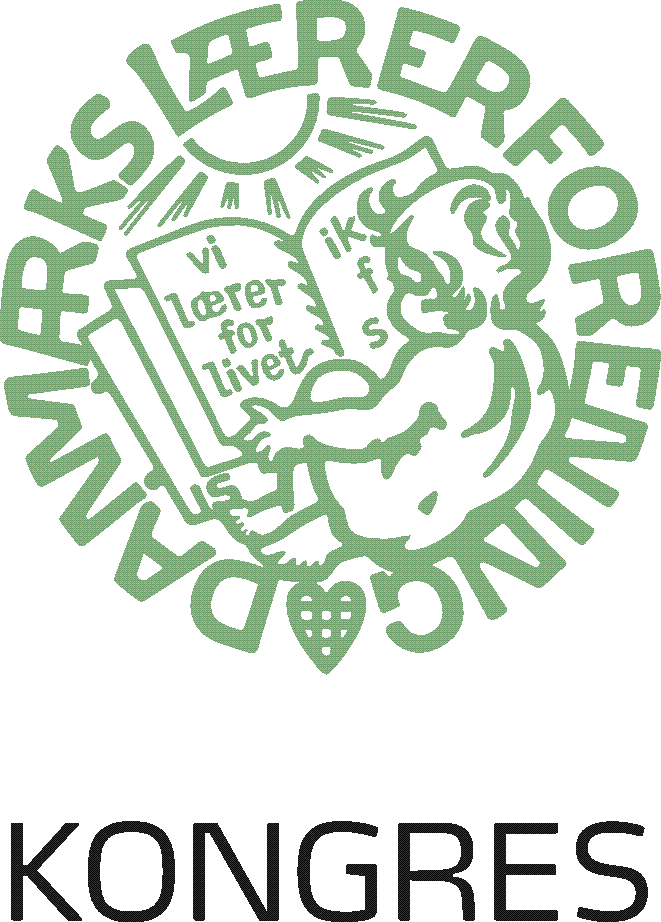 Forslag om ændring af vedtægternes bestemmelser om udmeldelse ifm. blokade 5.4Ændring af dele af DLF’s vedtægter5.4Ændring af dele af DLF’s vedtægterGældende vedtægterÆndringsforslagUdmeldelse§ 5Udmeldelse sker skriftligt til kredskassereren eller foreningens kontor med mindst 1 måneds varsel til en 1. januar, en 1. april, en 1. juli eller en 1. oktober, jf. dog nedenfor samt § 5, stk. 2 og 5. Udmeldelse af foreningen kan ikke finde sted, når der i en kompetent forsamling er vedtaget varsel om lovlig konflikt for en del af eller for alle foreningens medlemmer og indtil konflikten er ophævet ved beslutning, eller den er afviklet. For dobbeltorganiserede gælder dog det mellem aftaleparterne aftalte.…Udmeldelse§ 5Udmeldelse sker skriftligt til kredskassereren eller foreningens kontor med mindst 1 måneds varsel til en 1. januar, en 1. april, en 1. juli eller en 1. oktober, jf. dog nedenfor samt § 5, stk. 2 og 5. Udmeldelse af foreningen kan ikke finde sted, når der i en kompetent forsamling er vedtaget varsel om lovlig konflikt for en del af eller for alle foreningens medlemmer og indtil konflikten er ophævet ved beslutning, eller den er afviklet. Såfremt en konflikt kun direkte berører en mindre andel af medlemmerne, så kan hovedstyrelsen efter konkret beslutning give adgang til udmeldelse under konflikten.For dobbeltorganiserede gælder dog det mellem aftaleparterne aftalte.…